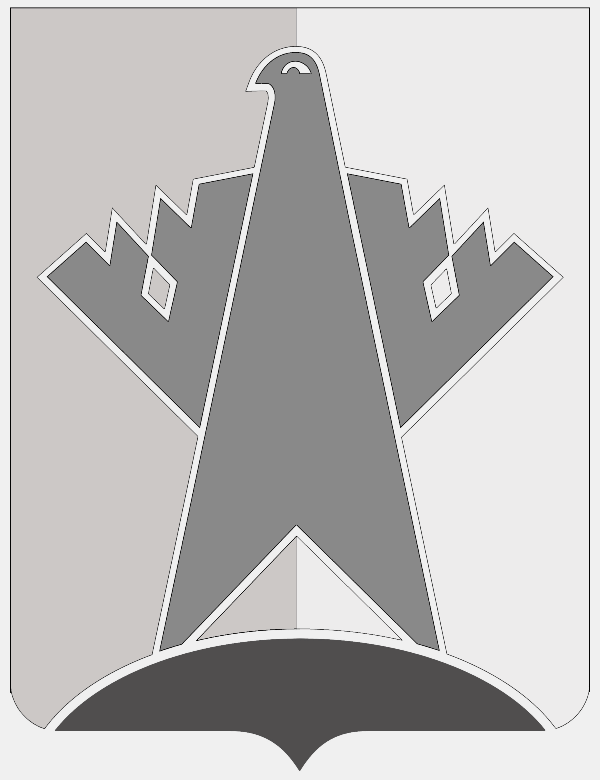 АДМИНИСТРАЦИЯ СУРГУТСКОГО РАЙОНАХАНТЫ-МАНСИЙСКОГО АВТОНОМНОГО ОКРУГА - ЮГРЫРАСПОРЯЖЕНИЕ« 30 » апреля 2019 года                                                                                              № 266-р
               г. СургутО зачислении в резерв управленческихкадров для замещения должностей руководителей муниципальных организаций,подведомственных департаменту образования и молодёжной политикиадминистрации Сургутского района	В соответствии с постановлением администрации Сургутского района 
от 06.02.2019 № 492-нпа «О резерве управленческих кадров для замещения целевых управленческих должностей в муниципальных учреждениях и на муниципальных предприятиях Сургутского района», на основании протокола заседания комиссии 
по формированию резерва управленческих кадров для замещения должностей руководителей муниципальных организаций, подведомственных департаменту образования и молодёжной политики администрации Сургутского района 
от 16.04.2019 № 1, распоряжения администрации Сургутского района от 26.04.2019 
№ 77§2-о «О направлении работника в командировку»:1. Включить в резерв управленческих кадров для замещения должностей руководителей муниципальных организаций подведомственных департаменту образования и молодёжной политики администрации Сургутского района»                  
(далее - резерв) для замещения должностей согласно приложению к настоящему распоряжению. 	2. Назначить Козаченко Людмилу Викторовну, начальника отдела организационного и кадрового обеспечения департамента образования 
и молодёжной политики администрации Сургутского района уполномоченным должностным лицом, ответственным за подготовку индивидуальных планов развития лиц, включённых в резерв в течение 1 месяца со дня издания настоящего распоряжения.	3. Разместить настоящее распоряжение на официальном сайте муниципального образования Сургутский район.	4. Контроль за выполнением настоящего распоряжения возложить 
на директора департамента образования и молодёжной политики администрации Сургутского района.Исполняющий полномочияглавы Сургутского района                                                                           М.Э. НигматуллинПриложение к распоряжению администрации Сургутского района от « 30 » апреля 2019 года № 266-рСписок лиц, включённых в резерв управленческих кадров для замещения должностей руководителей муниципальных организаций подведомственных департаменту образования и молодёжной политики администрации Сургутского района№п/пФамилия, имя, отчествоНаименование должности, на которую формируется резерв управленческих руководителей организаций подведомственных департаменту образования и молодёжной политики администрации Сургутского района 1Конищева Ольга СергеевнаДиректор муниципального бюджетного общеобразовательного учреждения «Федоровская средняя общеобразовательная школа № 5»2Захарова Инна АлексеевнаДиректор муниципального бюджетного общеобразовательного учреждения «Федоровская средняя общеобразовательная школа № 5»3Омельчук Руфина КашафовнаДиректор муниципального бюджетного общеобразовательного учреждения «Лянторская средняя общеобразовательная школа № 6»4Николаенко Елена ВладимировнаДиректор муниципального бюджетного общеобразовательного учреждения «Лянторская средняя общеобразовательная школа № 6»5Турлавова Асида ВазирхановнаЗаведующий муниципальным бюджетным дошкольным образовательным учреждением детским садом «Город детства»6Дубровина Ирина АнатольевнаЗаведующий муниципальным автономным дошкольным образовательным учреждением центром развития ребёнка – детским садом «Сибирячок»7Шмурыгина Ирина НиколаевнаЗаведующий муниципальным автономным дошкольным образовательным учреждением центром развития ребёнка – детским садом «Сибирячок»8Бегова Елена ИвановнаЗаведующий муниципальным автономным дошкольным образовательным учреждением центром развития ребёнка – детским садом «Танюша»9Прейс Ирина АлексеевнаЗаведующий муниципальным бюджетным дошкольным образовательным учреждением детским садом «Умка»10Пайль Елена МауновнаЗаведующий муниципальным бюджетным дошкольным образовательным учреждением детским садом «Умка»11Трофимова Марина АнатольевнаЗаведующий муниципальным бюджетным дошкольным образовательным учреждением детским садом «Светлячок»12Сытенко Елена КонстантиновнаЗаведующий муниципальным бюджетным дошкольным образовательным учреждением детским садом «Сибирячок»13Лаушкина Лариса ВасильевнаЗаведующий муниципальным бюджетным дошкольным образовательным учреждением детским садом «Сибирячок»14Макалович Наталья АлександровнаЗаведующий муниципальным бюджетным дошкольным образовательным учреждением детским садом «Снежинка»15Морозова Анастасия ЕвгеньевнаЗаведующий муниципальным бюджетным дошкольным образовательным учреждением детским садом «Медвежонок»16Литовка Татьяна МихайловнаЗаведующий муниципальным бюджетным дошкольным образовательным учреждением детским садом «Медвежонок»17Суходоева Марина МихайловнаЗаведующий муниципальным бюджетным дошкольным образовательным учреждением детским садом «Мальвина»18Черепанова Оксана АлександровнаДиректор муниципального автономного учреждения дополнительного образования Сургутского района «Центр детского творчества»19Никитин Виктор АркадьевичДиректор муниципального автономного учреждения дополнительного образования Сургутского района «Центр детского творчества»20Кирницкий Евгений ВладимировичДиректор муниципального автономного учреждения Сургутского района «Районный молодёжный центр»21Галиакбарова Эльвира ГалимовнаДиректор муниципального автономного учреждения Сургутского района «Районный молодёжный центр»22Курдина Елена ЭдуардовнаДиректор муниципального казённого учреждения Сургутского района «Информационный методический центр»23Колесникова Марина ЛеонидовнаДиректор муниципального казённого учреждения Сургутского района «Информационный методический центр»24Марковкина Екатерина ВладимировнаДиректор муниципального казённого учреждения Сургутского района «Служба единого заказчика по эксплуатации объектов социальной сферы»25Иоффе Юрий ЯковлевичДиректор муниципального казённого учреждения Сургутского района «Служба единого заказчика по эксплуатации объектов социальной сферы»